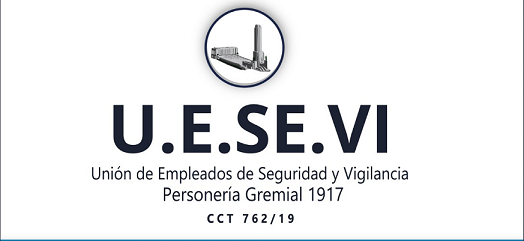  Rosario La Unión Empleados De Seguridad y Vigilancia U.E.SE.VI  informa  a todos nuestros afiliados y vigiladores en general de la provincia de santa fe que viene teniendo reuniones periódicas con los ministros de trabajo y seguridad de la provincia de santa fe a los efectos de que  sean considerados todos ellos como prioritarios en el cronograma de vacunación COVID 19 en virtud de que desde el primer momento  del inicio de la pandemia nuestra actividad fue declarada esencial. A tal efecto se han presentado notas formales en ambos ministerios obteniendo de dichas carteras una respuesta positiva a nuestro pedido acordando   dentro de las disponibilidades y prioridades  que fije el gobierno la vacunación para todos nuestros trabajadores.  COMISIÓN DIRECTIVA	       U.E.SE.VI www.uesevi.org.arMoreno 58 – Tel. 2974615 – 2000 Rosario – Pcia. De Santa F